PREFEITURA MUNICIPAL DE CAMPO GRANDE SECRETARIA MUNICIPAL DE EDUCAÇÃO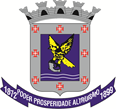 DECLARAÇÃO DE BENS E VALORES DO ANO DE  	Declaro que não tenho bens e valores a declarar?Nada a declarar                         Tenho bens e valores a declararDeclaro, sob responsabilidade civil e penal, que as informações prestadas são verdadeiras e que estou ciente que a falsidade  desta  Declaração  implicará  na  pena  prevista  no  art.  299  do  Código  Penal(Falsidade Ideológica) além das sanções cíveis e administrativas cabíveis   Data: _____ / ______ / ______	 ASSINATURA DO PROFESSOR (A): _____________________________________ Matrícula: Nome:EM/CEINF:Nome Social:    Endereço    Endereço    Endereço    EndereçoCidade:               Endereço:  UF:              NúmeroComplemento:CEP:Celular: Bairro:E-mail:Bens e ValoresBens e ValoresBens e ValoresBens e Valores**DiscriminaçãoValorCategoriaTipoOutras Fontes de RendaOutras Fontes de RendaOutras Fontes de RendaOutras Fontes de RendaOutras Fontes de RendaDescriçãoFonteValorCPFCNPJDependentesDependentesDependentesDependentesParentescoNomeData de NascimentoCPF